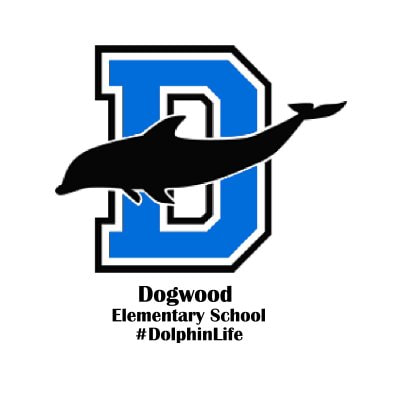 activityTime to equal 1 mileAerobics (Walking)20 minutesAerobics (Jogging)15 minutesAerobics (Running)7-10 minutesBasketball10 minutesBicycling20 minutesBowling30 minutesDancing (all types)15 minutesElliptical 10 minutesFencing15 minutesFootball15 minutesGardening15 minutesGolf20 minutesHiking10 minutesJump Rope (slow)10 minutesJump Rope (fast)7 minutesKickboxing/Karate7 minutesPilates20 minutesResistance Training25 minutesRollerblading10 minutesRowing/Kayaking20 minuteSkating20 minutesSkiing 10 minutesSoccer10 minutesStationary Bike15 minutesActivityTime to equal 1 mileSwimming15 minutesTai Chi25 minutesTennis10 minutesTreadmill1 mile = 1 mileVolleyball9 minutesWater Aerobics20 minutesWii Fit15 minutesYoga40 minutesYard Work20 minutesPE class1 mileRecess1 mileSport Practice1 mileSport Event/Game1 mile2,500 steps1 mileStretching 3 hoursBaseball/Softball20 minutesSpikeball15 minutesDance Revolution 15 minutesUltimate Frisbee30 minutes